Приложение № 3 к решению Собрания депутатов Копейского городского округа Челябинской области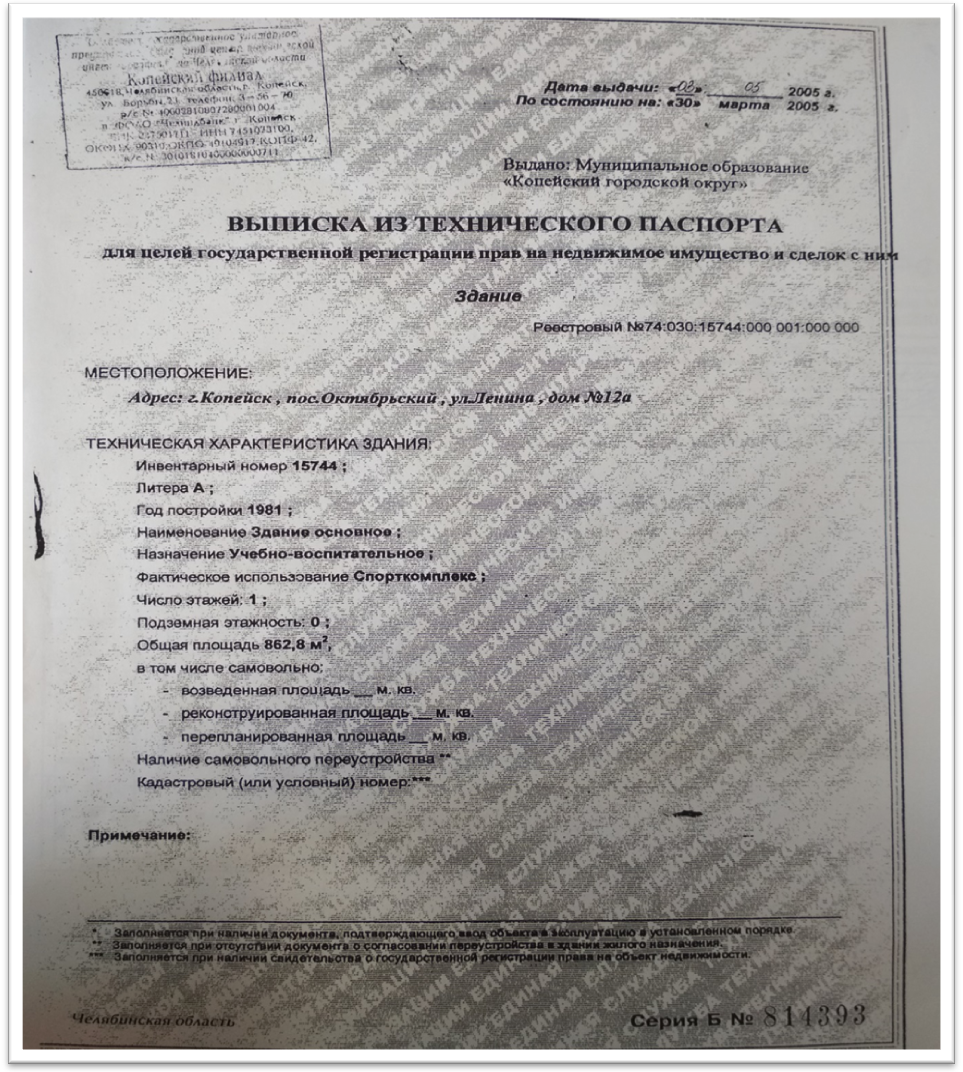 от 29.11.2017 №  445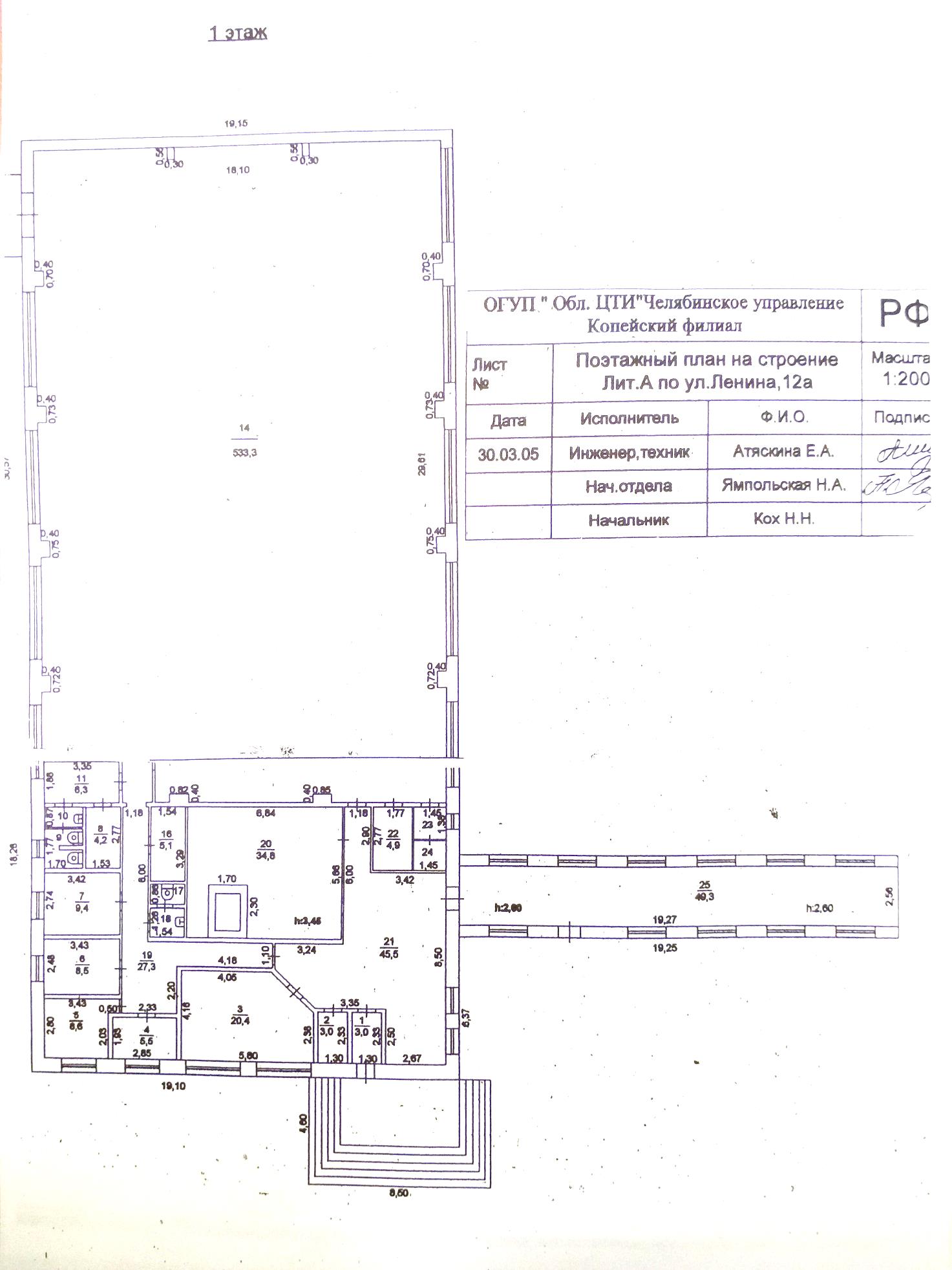 